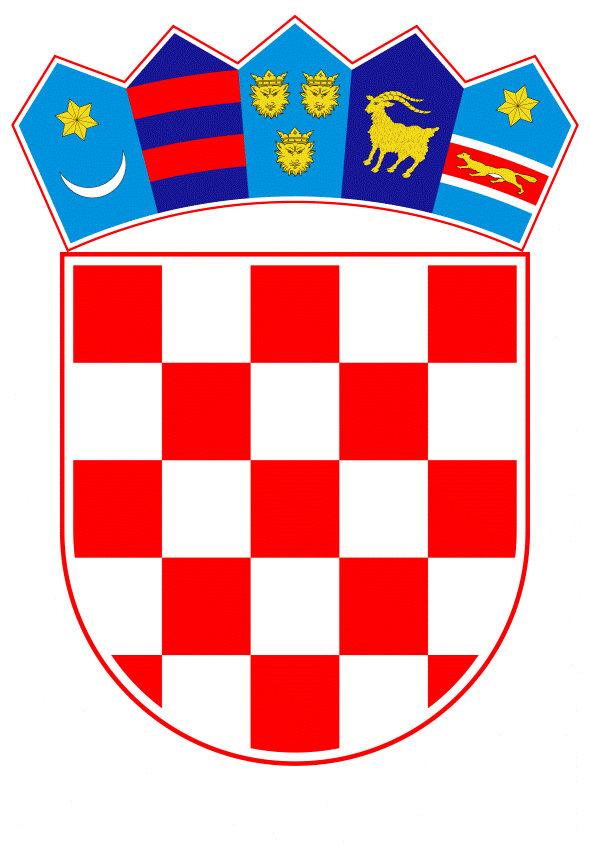 VLADA REPUBLIKE HRVATSKEZagreb, 14. prosinca 2020._____________________________________________________________________________________________________________________________________________________________________________________________________________________________Banski dvori | Trg Sv. Marka 2  | 10000 Zagreb | tel. 01 4569 222 | vlada.gov.hrNa temelju članka 47. stavaka 1. i 3. Zakona o pomorskom dobru i morskim lukama (Narodne novine, br. 158/03, 100/04 - Zakon o izmjenama i dopunama Zakona o gradnji, 141/06, 38/09, 123/11 – Odluka Ustavnog suda Republike Hrvatske, 56/16 i 98/19), Vlada Republike Hrvatske je na sjednici održanoj ___________________ 2020. godine donijelaODLUKUO IZMJENI ODLUKE O OSNIVANJU LUČKE UPRAVE RIJEKAI.U Odluci o osnivanju Lučke uprave Rijeka (Narodne novine, br. 42/96, 26/02, 54/02, 72/07, 121/12, 14/14 i 115/15, 72/18 i 64/20), u točki IV. podtočki 1. „Bazen Rijeka“ podstavku a) kopneni dio,  točka 3) Lokacija Rijeka mijenja se i glasi:„3) Lokacija Rijeka obuhvaća dio kopna pripadnosti česticama zemljišta katastarskih brojeva: 3262, 3311/2, 3311/3, 3311/4, 3313/1, 3313/2, 3314/1, 3314/2, 3315/1, 3315/2, 3315/3, 3321/4, 3321/5, 3321/33, 3321/38, 3321/39, 3321/40, 3326/1, 3326/2, 3326/3, 3326/4, 3326/5, 3326/6, 3326/7, 3329/1, 3329/3, 3329/4, 3329/5, 3329/6, 3329/7, 3329/8, 3329/9, 3329/10, 3329/11, 3329/12, 3329/13, 3329/16, 3329/17, 3329/18, 3329/20, 3329/21, 3329/22, 3329/23, 3329/24, 3329/25, 3329/26, 3329/27, 3329/28, 3329/29, 3329/30, 3330/1, 3330/2, 3330/3, 3332/1, 3332/2, 3333, 3334/1, 3334/2, 3334/3, 3335/1, 3336, 3337, 3338, 3339, 3340, 3343, 3344, 3345, 3346, 3347, 3348, 3349, 3350, 3351, 3352, 3353/1, 3353/2, 3353/3, 3353/4, 3353/5, 3354, 3356/1, 3356/2, 3357, 3359, 3360, 3361/1, 3361/2, 3363/1, 3363/2, 3364, 3366, 3368/1, 3368/2, 3368/3, 3368/4, 3369, 3372, 4126/2, 4126/3, 4127, 4128, 4129/2, 4129/3, 4729/2, 4729/6, 4781, 4786/1, 4786/4, 4786/5, 4787/2, 4788, 4789, 4791/1, 4791/2, 4796/3, 4797, 4798, 4799, 4800 i 4850, sve k.o. Stari Grad, ukupne površine 417.954 m2, a obilježen je poligonom točaka izraženih u HTRS96/TM koordinatnom sustavu kako slijedi:sve kako je prikazano na grafičkoj podlozi Geodetskom elaboratu Geodetskog zavoda Rijeka d.o.o. pod nazivom: Prijedlog ažuriranja granice lučkog područja luka Rijeka – Bazen Rijeka u HTRS/TM koordinatnom sustave na dijelu k.o. Stari Grad u k.o. Rijeka (ZK) lipanj 2020. godine, koja čini Prilog ovoj Odluci i ne objavljuje se u „Narodnim novinama“.“Podtočka 3 . „Bazen Raša“ mijenja se i glasi:„3. Bazen Raša obuhvaća dio kopna pripadnosti česticama zemljišta katastarskih brojeva: *172, *178, *179, *211, *218, 783/6, 948/8 DIO, 948/9 DIO, 948/86 DIO, 948/89 DIO, 948/146 DIO, 948/218 DIO, 948/219, 948/228, 970, 971/1, 971/2, 2554/1 DIO, 2554/2, 2554/3 DIO, 2554/4 DIO, 2554/5, 2554/6, 2554/7, 2554/8, 2554/9, 2554/10, 2554/11, 2554/12, 2554/13, 2554/14, 2554/15 sve k.o. Trget i dio mora, ukupne površine 480.977 m2, a obilježen je poligonom točaka izraženih u HTRS96/TM koordinatnom sustavu kako slijedi:sve kako je prikazano na grafičkoj podlozi Geodetskom elaboratu Geodetskog zavoda Rijeka d.o.o. pod nazivom: Prijedlog ažuriranja granice lučkog područja luka Rijeka – Bazen Raša u HTRS96/TM koordinatnom sustavu na dijelu k.o. Trget i na dijelu k.o. Most Raša, lipanj 2020. godine, koja čini Prilog ovoj Odluci i ne objavljuje se u „Narodnim novinama“.“Dosadašnja podtočka 5. Bazen Zamet postaje podtočka 4.Dosadašnja podtočka 6. „Bazen Omišalj“, koja postaje podtočka 5., mijenja se i glasi:  „5.  Bazen Omišalj obuhvaća dio kopna pripadnosti čestici zemljišta katastarskog broja: 4559 u dijelu k.o. Omišalj i dio mora, ukupne površine 164.037 m2, a obilježen je poligonima točaka izraženih u HTRS96/TM koordinatnom sustavu kako slijedi:isve kako je prikazano na grafičkoj podlozi Geodetskom elaboratu Geodetskog zavoda Rijeka d.o.o. pod nazivom: Proširenje morskog dijela lučkog područja luke Rijeka u Bazenu Omišalj na dva sidrišta u HTRS96/TM koordinatnom sustavu, veljača 2019. godine, koja čini Prilog ovoj Odluci i ne objavljuje se u „Narodnim novinama“.Sidrište 1 obuhvaća dio mora ukupne površine 22.968.765 m2, a obilježeno je poligonom točaka izraženih u HTRS96/TM koordinatnom sustavu kako slijedi:sve kako je prikazano na grafičkoj podlozi Geodetskom elaboratu Geodetskog zavoda Rijeka d.o.o. pod nazivom: Proširenje morskog dijela lučkog područja luke Rijeka u Bazenu Omišalj na dva sidrišta u HTRS96/TM koordinatnom sustavu, veljača 2019. godine, koja čini Prilog ovoj Odluci i ne objavljuje se u Narodnim novinama.Sidrište 2 obuhvaća dio mora ukupne površine 24.244.562 m2, a obilježeno je točkom izraženom u HTRS96/TM koordinatnom sustavu i radiusom kako slijedi:sve kako je prikazano na grafičkoj podlozi Geodetskom elaboratu Geodetskog zavoda Rijeka d.o.o. pod nazivom: Proširenje morskog dijela lučkog područja luke Rijeka u Bazenu Omišalj na dva sidrišta u HTRS96/TM koordinatnom sustavu, veljača 2019. godine, koja čini Prilog ovoj Odluci i ne objavljuje se u Narodnim novinama.“II.Ova Odluka stupa na snagu osmoga dana od dana objave u „Narodnim novinama“.KLASA: URBROJ: Zagreb, Predsjednik
mr. sc. Andrej PlenkovićOBRAZLOŽENJESukladno članku 47. stavcima 1. i 3. Zakona o pomorskom dobru i morskim lukama Vlada Republike Hrvatske utvrđuje lučko područje u lukama otvorenim za javni promet od osobitoga (međunarodnoga) gospodarskog interesa za Republiku Hrvatsku, u skladu s prostornim planom, a lučka uprava je dužna predložiti promjenu akta o lučkom području ako to zahtijevaju razvojni, gospodarski, administrativni ili drugi razlozi.Na svojoj 155. sjednici održanoj dana 30. lipnja 2020. godine Upravno vijeće Lučke uprave Rijeka donijelo je Odluku da se radi osiguravanja uvjeta za realizaciju razvojnih i administrativnih planova predloži Vladi Republike Hrvatske promjenu akta o lučkom području luke Rijeka na način da se u Bazenu Rijeka kopneni dio lučkog područja luke Rijeka na dijelu K.O. Rijeka proširi za ukupno 1391 m2 radi provedbe projekta: Izgradnja kontejnerskog terminala „Zagrebačka obala“ u luci Rijeka,  Faza 4. Lučka spojna prometnica prema I. Izmjeni i dopuni lokacijske dozvole izdane od Ministarstva graditeljstva i prostornog uređenja Republike Hrvatske, Klasa: UP/I-350-05/19-01/000012, Ur.broj: 531-06-2-1-1-19-0007 od 30.04.2019., te ažuriraju katastarske čestice koje su nastale cijepanjem nakon donošenja Odluke Vlade Republike Hrvatske o izmjeni Odluke o osnivanju Lučke uprave Rijeka, „Narodne novine“ broj 72/2018. godine. Nadalje, da se u Bazenu Raša izuzme kopneni dio u K.O. Most Raša -  željeznička pruga do ulaza u Područje Štalija površine 20.676 m2, te kopneni dio na Području Štalija izvan ograde koja ograđuje područje Slobodne zone, lokalna cesta i željeznička pruga od Područja Štalija do ulaza na Terminal za stoku u K.O. Trget, površine 411.861 m2, te se tako izmijenjena granica lučkog područja označi u HTRS96/TM koordinatnom sustavu. Zaključno, da se u Bazenu Omišalj doda dio kopnenog dijela, čije je određenje omaškom izostavljeno prilikom donošenja ranije Odluke, te se granica lučkog područja označi u HTRS96/TM koordinatnom sustavu.Sukladno prijedlogu Lučke uprave Rijeka izrađen je predmetni Prijedlog odluke kojim se proširuje obuhvat kopnenog dijela luke Rijeka u Bazenu Rijeka, smanjuje obuhvat Bazena Raša te da se ispravlja pogreška kojom je dio Bazena Omišalj omaškom ispušten prilikom donošenja Odluke Vlade Republike Hrvatske objavljene u „Narodnim novinama“ broj: 64/2020. Predlagatelj:Ministarstvo mora, prometa i infrastrukturePredmet:Prijedlog odluke o izmjeni Odluke o osnivanju Lučke uprave RijekaBroj točkeE koordinata
HTRS96/TM
(m)N koordinata
HTRS96/TM
(m)1338543.305022460.142338541.955022460.643338539.245022461.644338538.175022462.175338535.915022463.526338533.475022465.247338529.635022468.618338525.765022473.529338524.255022476.3410338519.545022486.7011338514.725022497.4112338515.295022498.0413338521.825022498.3014338521.805022499.3315338521.765022501.5116338521.715022504.6517338517.485022504.6118338517.225022505.2719338514.425022512.3820338514.225022512.9021338514.505022513.4922338515.125022513.4823338515.565022512.7824338521.155022512.7325338538.715022512.9826338543.715022513.5427338547.865022514.2828338557.175022516.4429338562.125022524.8630338580.185022555.4931338600.955022590.6532338624.525022630.9533338649.175022672.8034338650.355022674.8135338653.055022679.4336338639.275022687.5037338624.885022695.9738338610.175022704.6739338599.575022710.9940338591.995022698.4441338586.185022689.0842338585.325022688.1643338584.515022687.6044338583.665022687.2845338582.455022687.0846338566.725022688.6047338550.515022690.2548338534.895022691.8249338520.075022693.3350338504.615022694.8351338490.175022696.3652338489.305022696.6353338488.375022697.1054338487.685022697.6555338486.875022698.7656338486.485022699.6257338486.125022700.9058338486.265022702.6859338511.405022745.8660338518.965022758.5761338503.755022767.4862338459.875022793.4363338447.125022800.9564338433.205022774.1265338413.235022736.1966338392.625022746.7667338389.205022748.5268338369.015022758.9569338386.665022793.1870338388.635022796.9571338404.215022826.6372338372.435022845.3473338348.155022859.6874338347.555022858.5175338335.305022834.0576338332.475022828.6177338317.735022800.3178338289.155022815.2079338271.485022824.3880338257.365022831.5381338246.895022837.2282338229.615022803.8783338197.065022741.2184338177.575022703.8785338144.155022721.2486338116.375022735.6687338107.115022740.5588338124.975022775.2489338151.715022826.7690338168.945022859.9191338079.185022906.2592338021.845022935.8793337982.055022956.4794337949.655022973.3095337929.445022933.7896337912.715022901.2297337895.415022867.5998337877.785022833.4099337860.015022799.23100337793.535022834.67101337785.725022838.87102337795.005022857.18103337811.825022889.55104337832.505022929.43105337846.565022956.65106337863.675022989.77107337759.605023043.49108337703.745023072.37109337674.135023087.77110337627.445023112.21111337578.255023137.83112337542.775023155.87113337514.305023100.35114337504.605023081.10115337490.745023053.38116337489.415023051.12117337488.625023050.09118337487.995023049.67119337487.365023049.46120337486.395023049.36121337485.605023049.48122337484.255023049.91123337483.085023050.54124337469.435023057.74125337423.645023081.18126337420.925023082.46127337419.715023083.03128337418.455023083.85129337417.905023084.39130337417.375023085.05131337416.875023086.58132337416.945023087.41133337417.075023088.11134337417.595023089.71135337427.555023108.33136337440.515023132.59137337459.395023167.97138337471.585023190.72139337462.465023192.92140337449.695023196.66141337363.635023223.32142337308.675023240.29143337278.155023249.52144337191.695023275.98145337126.685023295.68146337113.425023252.43147337099.365023206.51148337092.215023183.41149337080.265023144.94150337078.565023139.36151337032.825023159.61152336712.275023301.69153336456.535023415.02154336509.765023535.18155336498.215023540.23156336512.275023567.52157336517.945023580.61158336522.135023589.32159336520.685023592.94160336515.995023597.38161336511.975023599.66162336521.165023620.01163336523.215023624.54164336526.445023631.70165336528.695023636.49166336529.395023638.08167336529.645023639.01168336529.985023640.25169336530.225023641.73170336530.975023645.79171336531.385023648.62172336532.295023654.72173336533.075023659.72174336535.485023658.48175336539.105023656.91176336542.665023655.44177336546.245023654.05178336552.575023651.80179336558.985023649.76180336566.375023647.70181336571.985023646.35182336578.615023644.97183336585.325023643.74184336591.135023642.78185336596.985023641.90186336602.895023641.06187336608.815023640.23188336617.055023639.09189336614.475023622.08190336642.525023618.26191336643.235023624.06192336668.965023621.12193336694.125023615.37194336697.995023614.34195336699.935023622.35196336689.445023624.94197336690.065023627.45198336700.545023624.88199336700.785023625.86200336724.535023622.59201336724.445023621.97202336725.695023621.80203336725.775023622.42204336744.425023619.85205336744.505023620.40206336745.595023620.25207336745.525023619.70208336776.035023615.50209336780.855023614.78210336785.655023613.94211336785.755023614.49212336786.845023614.28213336786.735023613.73214336791.845023612.68215336796.925023611.50216336801.975023610.18217336816.285023606.25218336822.905023604.36219336838.235023599.51220336838.365023599.78221336838.565023600.17222336840.075023599.40223336839.925023599.11224336873.685023584.72225336919.695023565.10226336956.555023546.01227337000.975023523.01228337045.395023500.01229337089.805023477.00230337134.225023454.00231337178.635023431.00232337223.055023407.99233337244.215023397.02234337262.065023385.36235337254.175023360.13236337269.415023355.40237337327.175023337.53238337346.435023331.37239337365.975023324.72240337364.865023321.55241337369.695023319.86242337370.985023323.24243337392.585023315.68244337407.675023308.20245337405.885023304.67246337407.855023303.70247337406.935023301.11248337417.625023296.12249337434.075023284.00250337436.365023287.16251337439.225023291.07252337446.355023300.85253337447.955023300.01254337456.135023295.71255337474.445023285.81256337480.375023282.53257337496.095023274.40258337512.905023265.56259337528.325023258.09260337540.455023253.27261337556.745023246.68262337568.695023241.64263337582.755023236.04264337613.425023223.28265337630.915023215.38266337648.565023207.25267337656.345023203.41268337666.285023198.27269337683.175023189.54270337707.575023176.99271337723.685023168.67272337738.215023161.25273337759.425023150.12274337787.415023135.57275337811.905023122.72276337832.015023112.09277337836.955023120.32278337874.245023101.14279337926.255023074.25280337934.775023063.99281337942.235023059.79282337952.445023060.76283338039.125023016.02284338101.905022983.73285338133.295022967.59286338151.915022957.86287338157.945022954.76288338164.485022951.45289338202.615022932.34290338230.175022918.52291338242.985022912.10292338265.745022900.70293338269.135022907.23294338270.465022910.20295338271.395022912.00296338282.665022906.19297338300.805022896.82298338312.285022891.01299338324.145022884.85300338334.105022879.43301338342.805022874.83302338352.725022869.14303338364.995022862.00304338384.385022850.58305338408.505022836.25306338435.945022820.15307338464.955022802.84308338505.275022779.19309338530.175022764.42310338563.925022744.26311338574.485022738.20312338592.625022727.44313338599.375022723.38314338605.525022719.79315338613.245022715.51316338622.065022710.93317338628.235022707.92318338635.115022704.80319338640.985022702.44320338646.305022700.31321338652.345022698.06322338669.595022691.71323338677.415022688.92324338683.685022686.37325338676.175022674.91326338671.335022668.23327338668.605022663.82328338668.025022664.19329338664.135022657.29330338645.875022625.79331338633.975022605.61332338625.795022591.48333338599.345022547.62334338595.045022539.99335338582.705022530.34336338575.295022524.45337338563.405022504.17338338557.835022491.93339338554.395022477.41340338546.125022459.10341338496.505022470.66342338497.175022470.42343338497.855022470.25344338500.155022469.84345338500.735022469.83346338501.555022469.81347338502.465022469.88348338503.205022470.09349338504.045022470.43350338504.455022470.90351338504.715022471.30352338504.865022471.77353338504.905022472.39354338504.915022472.97355338504.685022474.51356338504.215022477.39357338503.235022479.88358338496.845022495.39359338495.395022498.92360338492.135022498.90361338491.925022503.96362338493.235022504.02363338489.855022512.19364338485.465022522.81365338484.325022524.18366338472.585022537.79367338444.665022541.65368338443.215022540.47369338441.965022530.79370338441.365022526.18371338372.575022534.88372338372.035022530.21373338343.825022533.84374338310.705022538.10375338257.345022545.25376338223.315022550.20377338223.265022549.39378338134.625022561.05379338037.495022573.64380337924.745022588.83381337905.455022591.27382337898.775022592.42383337891.955022593.70384337884.815022595.35385337878.885022596.78386337874.375022598.13387337865.865022600.79388337853.945022604.81389337847.915022607.13390337841.915022609.69391337834.265022613.15392337829.455022615.50393337824.075022618.22394337818.235022621.41395337808.195022627.17396337801.875022630.63397337790.135022637.15398337777.325022643.67399337762.395022651.46400337748.555022658.54401337733.635022666.35402337714.185022676.31403337695.755022685.90404337678.245022694.98405337653.985022707.94406337645.755022712.29407337601.275022735.21408337584.945022743.71409337525.095022775.08410337475.585022800.81411337421.845022828.29412337404.055022837.00413337394.575022841.92414337386.945022845.54415337381.375022847.64416337377.665022848.77417337371.425022850.09418337363.645022851.46419337346.235022854.56420337292.975022863.99421337233.125022874.55422337232.875022873.21423337232.435022871.00424337232.115022869.36425337231.995022868.75426337219.895022871.01427337205.515022873.62428337187.665022876.87429337170.315022880.03430337141.365022885.25431337117.385022889.59432337095.565022893.50433337084.785022895.42434337071.505022897.83435337063.095022899.38436337048.965022901.97437337044.445022902.79438337033.365022904.78439337016.415022907.80440337004.525022909.84441336975.585022914.74442336937.495022910.35443336890.895022904.82444336884.245022903.95445336874.565022902.12446336876.235022894.11447336879.575022894.76448336879.905022893.64449336880.035022893.40450336880.195022893.10451336880.455022892.72452336880.785022892.34453336881.135022892.02454336881.785022891.58455336882.175022891.41456336882.515022891.34457336882.975022891.29458336883.605022891.29459336884.245022891.36460336885.245022891.52461336886.465022891.83462336887.665022892.10463336889.335022892.44464336890.765022892.77465336892.565022893.10466336893.995022893.38467336894.795022893.51468336896.115022893.63469336897.845022893.76470336899.545022893.88471336901.355022893.94472336903.655022893.96473336905.705022894.03474336908.425022894.14475336909.605022894.18476336911.295022894.30477336912.825022894.43478336914.295022894.51479336916.565022894.68480336918.045022894.83481336920.405022894.96482336921.905022895.03483336922.955022895.10484336924.065022895.25485336925.115022895.32486336926.455022895.49487336930.325022896.00488336934.105022896.87489336936.375022897.48490336937.505022897.73491336940.975022898.06492336944.535022898.33493336954.225022899.91494336956.605022900.24495336962.285022900.73496336965.745022900.74497336970.155022900.96498336972.575022901.07499336974.145022900.94500336976.755022900.09501336979.575022899.38502336981.805022898.89503336984.905022897.89504336987.825022897.14505336990.385022896.57506336992.945022896.12507336996.115022895.79508336998.015022895.61509337001.435022895.04510337003.115022894.64511337005.915022893.78512337008.985022892.95513337010.745022892.62514337014.045022892.32515337017.485022892.14516337019.955022892.39517337021.885022892.39518337024.545022892.21519337026.175022891.88520337028.185022891.35521337029.715022890.84522337031.355022890.46523337033.745022890.27524337035.535022890.22525337037.865022889.83526337040.275022889.32527337042.955022888.47528337044.165022888.13529337045.815022887.68530337046.315022887.49531337047.125022887.37532337048.415022887.26533337049.435022887.29534337050.955022887.35535337052.165022887.36536337053.165022887.23537337055.295022886.64538337056.465022886.51539337058.275022886.35540337060.175022886.14541337061.595022885.98542337062.505022885.87543337063.405022885.69544337064.185022885.50545337064.925022885.31546337065.685022885.14547337066.365022884.97548337067.195022884.76549337067.195022884.76550337067.895022884.52551337068.865022884.13552337069.735022883.85553337070.365022883.67554337071.045022883.56555337072.095022883.45556337072.655022883.38557337074.575022883.23558337075.505022883.11559337076.565022882.98560337077.775022882.77561337079.375022882.51562337080.775022882.30563337083.045022881.92564337084.775022881.52565337086.705022881.11566337089.865022880.07567337093.435022878.91568337095.055022878.46569337100.055022877.09570337102.925022876.35571337105.815022875.70572337108.145022875.18573337111.745022874.27574337114.685022873.54575337117.855022872.90576337120.605022872.37577337122.835022871.79578337125.005022871.24579337126.475022871.07580337128.205022871.08581337129.625022871.15582337130.825022871.30583337133.255022871.67584337135.165022872.02585337135.965022872.12586337136.925022872.11587337137.755022872.08588337138.275022872.06589337139.185022872.00590337140.025022871.90591337141.085022871.76592337142.005022871.57593337143.615022871.02594337145.145022870.33595337146.325022869.64596337146.895022869.41597337147.855022869.06598337148.885022868.88599337149.485022868.78600337150.835022868.58601337151.895022868.43602337152.575022868.35603337153.515022868.20604337154.395022868.03605337156.485022867.57606337157.785022867.19607337159.205022866.69608337159.895022866.34609337161.615022865.47610337162.385022865.06611337163.245022864.63612337164.035022864.30613337165.295022863.99614337166.865022863.81615337169.125022863.86616337171.455022864.00617337172.985022864.11618337175.445022864.16619337177.285022864.06620337178.645022863.94621337181.625022863.72622337183.505022863.51623337186.035022863.09624337187.675022862.74625337190.155022862.08626337191.355022861.68627337192.725022861.56628337193.625022861.60629337194.865022861.54630337195.565022861.49631337196.475022861.22632337197.965022860.76633337200.815022859.73634337203.705022858.87635337206.535022857.99636337207.605022857.71637337212.185022857.67638337215.685022857.02639337218.225022856.11640337220.025022855.61641337222.015022855.12642337223.365022854.81643337224.955022854.72644337228.685022854.73645337230.165022854.69646337233.225022854.13647337236.645022853.73648337240.065022853.59649337242.975022852.97650337245.505022852.49651337247.745022852.24652337252.165022852.03653337254.425022851.63654337258.665022851.30655337261.685022851.11656337264.385022850.55657337267.205022849.63658337270.765022848.31659337273.365022847.65660337275.785022847.17661337278.695022846.68662337280.975022846.40663337283.935022846.05664337288.135022845.61665337291.735022844.89666337295.435022843.89667337298.285022843.38668337304.065022842.25669337307.925022841.40670337311.595022840.69671337315.205022840.08672337317.415022839.87673337321.365022839.58674337324.085022839.06675337326.595022838.24676337329.725022836.91677337332.915022835.43678337335.155022834.74679337336.995022834.35680337338.615022834.46681337340.115022834.93682337342.015022835.24683337343.415022835.39684337345.305022835.20685337348.755022834.38686337356.125022832.80687337369.495022829.20688337373.285022828.03689337381.035022825.29690337391.285022821.53691337397.275022819.17692337400.485022817.59693337403.535022815.79694337406.415022813.43695337408.525022811.94696337411.255022810.99697337414.925022809.78698337417.015022808.33699337419.805022806.68700337428.035022802.39701337432.515022800.04702337436.175022798.68703337438.475022796.96704337441.595022794.93705337444.415022793.33706337448.305022791.52707337448.305022791.52708337452.365022789.96709337455.495022788.53710337457.815022787.21711337460.165022785.59712337466.085022782.14713337474.475022777.19714337478.725022774.60715337484.905022771.34716337490.615022768.75717337492.735022767.48718337494.625022766.17719337496.005022765.08720337497.455022763.51721337498.675022762.18722337499.515022761.47723337500.835022760.82724337502.675022760.18725337508.795022758.61726337512.535022757.45727337514.505022756.73728337518.935022754.69729337522.165022753.11730337524.485022751.61731337527.445022749.28732337532.905022745.73733337540.485022740.92734337547.155022737.40735337549.955022736.29736337554.315022735.19737337558.765022733.42738337566.685022729.71739337571.415022726.78740337576.635022723.63741337581.785022721.02742337584.255022719.40743337587.415022716.68744337590.155022714.62745337594.645022711.95746337595.895022711.47747337599.825022710.69748337601.265022710.63749337602.785022710.32750337610.765022706.34751337614.155022704.38752337618.395022701.64753337622.485022699.10754337625.045022697.67755337627.165022696.66756337629.275022695.87757337633.875022694.69758337637.185022693.23759337639.235022691.81760337641.065022690.22761337644.575022687.18762337646.475022685.79763337651.545022683.42764337655.805022682.17765337660.765022680.03766337667.165022676.49767337674.995022672.33768337682.835022668.69769337688.085022665.92770337693.715022662.94771337696.495022661.10772337698.925022659.06773337700.655022657.30774337702.595022656.19775337706.045022654.63776337717.365022651.27777337723.075022649.23778337726.465022647.24779337733.565022642.64780337741.515022638.04781337747.055022635.42782337753.155022632.40783337757.985022630.43784337764.875022627.93785337776.065022622.47786337782.095022618.95787337786.695022616.45788337788.295022615.66789337789.435022614.76790337794.365022611.51791337796.875022609.75792337797.185022609.39793337799.055022608.00794337800.095022607.22795337802.365022605.79796337806.185022603.88797337807.955022603.19798337809.395022602.52799337816.675022599.09800337821.285022596.59801337823.495022595.50802337829.825022593.29803337832.745022591.90804337835.425022589.88805337837.585022588.28806337838.955022587.58807337843.035022586.58808337855.735022583.30809337864.585022580.34810337867.715022578.57811337870.335022576.96812337872.775022575.91813337877.295022575.01814337883.085022574.99815337885.235022574.20816337888.495022572.40817337892.935022572.44818337895.205022572.51819337901.515022572.26820337903.255022572.10821337906.595022571.23822337913.385022569.49823337923.785022567.66824337932.125022566.16825337935.685022565.96826337944.735022564.59827337954.335022563.56828337966.365022561.42829337977.685022559.54830337988.605022558.24831337992.625022558.28832338004.915022556.56833338010.975022555.52834338015.315022555.20835338019.595022555.48836338022.715022554.82837338024.945022553.86838338032.715022553.16839338035.255022552.40840338044.155022551.40841338054.565022550.97842338057.665022550.39843338063.265022548.92844338066.765022548.51845338071.325022548.39846338078.705022546.89847338081.965022546.27848338084.735022546.02849338089.105022545.97850338100.735022544.02851338111.265022542.57852338119.385022541.99853338123.785022541.72854338134.925022540.13855338137.435022539.91856338144.395022537.64857338154.065022536.91858338169.865022535.51859338173.875022534.95860338178.915022534.04861338182.785022533.24862338190.305022533.13863338195.795022532.51864338205.375022530.89865338211.775022529.58866338214.665022528.58867338216.215022528.27868338220.275022527.98869338223.405022526.40870338228.285022525.24871338231.155022524.95872338234.345022524.80873338240.655022524.92874338242.565022524.86875338245.655022524.22876338248.185022523.38877338250.015022522.98878338254.035022523.17879338257.165022523.11880338260.295022522.58881338262.745022521.81882338265.485022521.24883338267.255022521.09884338276.545022519.41885338279.575022519.03886338282.345022518.20887338284.365022517.47888338287.525022517.22889338290.985022517.52890338294.325022517.99891338299.995022517.59892338305.955022516.43893338309.365022516.01894338313.615022515.19895338318.655022514.57896338328.275022513.20897338333.575022512.28898338336.235022512.01899338337.945022511.66900338346.855022509.61901338349.385022508.86902338355.345022508.91903338358.335022509.47904338378.095022502.58905338388.795022496.40906338394.845022495.43907338408.325022476.64908338405.835022422.97909338411.655022420.37910338410.975022415.79911338420.865022414.34912338421.625022419.93913338429.675022479.78914338592.915022503.84915338592.765022501.65916338591.845022499.15917338590.425022495.28918338581.415022470.91919338580.335022467.88920338580.035022468.00921338570.815022471.43922338565.475022473.46923338560.905022475.08924338561.985022483.49925338563.695022489.93926338569.635022503.75927338577.215022504.11Broj točkeE koordinataN koordinataBroj točkeHTRS96/TMHTRS96/TMBroj točke(m)(m)3306871.134992400.054306863.174992386.005306852.854992367.256306847.234992356.727306843.364992348.678306837.974992335.739306832.364992319.1710306827.534992300.1511306825.004992286.9712306823.244992271.9113306822.464992256.6714306822.864992235.0015306825.964992205.5116306833.144992155.6817306844.294992079.1718306849.994992039.0419306855.924991998.2920306858.484991981.2821306861.624991959.3622306865.044991935.3723306868.104991914.3724306871.324991893.0825306875.054991868.2326306878.584991843.4427306880.644991825.8928306882.974991802.9129306884.704991781.3130306885.814991764.5331306887.254991745.1932306885.244991687.0133306874.724991648.0634306867.374991634.3735306823.114991580.0036306815.174991572.3037306807.054991562.6238306802.294991557.0639306796.654991550.4040306789.804991542.6541306784.284991537.0142306779.014991531.3143306775.254991526.9844306769.384991519.4145306764.324991513.7446306757.534991504.7747306750.974991495.4848306742.914991482.6349306737.954991473.6550306733.294991463.3551306730.064991455.5652306727.534991447.7853306724.234991440.6754306721.114991433.5155306720.074991427.3856306719.644991421.7557306719.164991416.2958306718.374991408.7659306716.954991399.7060306717.044991387.1961306717.024991377.3362306718.354991369.8663306719.434991363.8564306720.044991358.3065306721.154991352.3966306721.364991349.3967306721.724991344.9268306723.704991339.5169306724.964991333.5370306726.794991326.4271306729.144991319.0772306731.464991315.5173306734.454991309.4974306737.124991301.4475306741.684991293.4376306746.074991286.1477306753.174991274.9278306759.124991265.9979306764.434991259.0080306770.414991251.8281306775.774991245.1282306781.634991235.6083306787.214991229.7984306793.424991221.6285306799.264991214.6886306808.844991203.1287306818.064991190.8988306823.094991183.7989306826.664991177.9590306828.234991173.1491306830.334991169.3892306832.374991166.1993306833.864991164.5894306834.134991163.2095306833.754991161.8796306833.904991158.7297306835.654991152.1398306836.994991147.5799306837.334991141.09100306838.314991135.52101306839.524991129.05102306839.764991126.72103306840.844991121.77104306841.254991116.49105306841.814991109.40106306841.504991104.50107306841.774991099.05108306842.554991091.17109306842.614991084.64110306843.354991078.13111306844.084991073.75112306846.514991068.83113306848.084991063.44114306848.554991056.65115306849.784991051.75116306852.154991046.56117306853.704991041.32118306854.844991036.30119306855.904991031.59120306856.414991026.82121306858.144991022.93122306859.794991017.24123306860.764991011.12124306862.324991005.03125306864.534990997.00126306866.694990990.17127306867.994990984.54128306869.164990977.90129306871.254990971.21130306872.604990965.94131306873.854990955.16132306876.564990942.74133306852.924991003.69134306839.054991050.78135306829.314991083.87136306818.524991105.83137306812.544991127.12138306795.354991141.31139306761.264991199.55140306726.754991263.56141306713.154991304.85142306708.044991462.55143306694.454991870.94144306695.294992001.92145306706.914992087.61146306714.764992136.92147306727.704992184.93148306745.144992233.44149306760.564992279.74150306776.474992328.36151306797.154992373.86152306820.734992416.76153306899.604992389.39154306917.564992390.11155306918.034992382.00156306951.854992376.92157306990.034992371.25158306992.084992369.43159306999.324992326.83160307005.924992306.31161307034.634992293.01162307037.814992291.60163307040.164992290.98164307050.104992292.51165307052.494992291.40166307055.554992286.92167307061.334992255.39168307065.284992236.44169307073.914992202.69170307075.194992197.31171307073.984992189.22172307077.884992170.47173307086.364992128.77174307102.784992035.41175307123.704991951.62176307126.944991938.65177307137.094991898.01178307120.974991837.07179307082.904991758.63180306982.224991648.91181306899.054991553.37182306825.974991463.18183306777.314991329.89184306830.614991245.10185306908.154991179.16186306900.234991083.90187306929.204990963.61188306958.774990842.14189306983.234990795.23190307029.774990773.69191307094.414990775.48192307161.884990777.35193307213.494990778.79194307215.874990780.26195307269.364990746.20196307251.434990691.07197307253.304990673.13198307258.574990622.61199307262.564990584.52200307267.914990533.24201307269.274990520.18202307270.434990509.17203307273.914990475.83204307312.404990483.71205307313.024990479.54206307313.874990475.39207307326.294990455.48208307331.404990446.87209307334.584990441.71210307341.234990426.28211307342.924990422.02212307344.754990417.69213307347.054990412.46214307350.074990405.23215307372.744990369.09216307380.674990329.54217307385.254990306.72218307390.094990282.55219307405.214990207.24220307398.544990171.49221307376.054990116.42222307345.834990055.95223307264.244989875.87224307237.584989867.38225307218.294989863.19226307188.964989856.65227307183.834989855.58228307181.424989855.08229307176.374989855.29230307176.054989861.36231307177.214989864.52232307179.044989866.14233307182.854989868.81234307187.124989870.16235307192.544989872.34236307195.464989873.75237307198.084989876.58238307200.514989881.05239307201.814989888.69240307202.724989901.63241307205.154989909.38242307206.414989915.85243307206.584989921.50244307207.094989927.19245307208.604989936.23246307210.094989942.11247307211.824989949.88248307213.384989958.26249307213.164989962.83250307213.524989966.08251307215.664989969.15252307217.244989972.94253307217.624989978.17254307219.124989986.56255307218.274989991.38256307217.584989996.82257307217.754990003.31258307217.904990008.93259307219.564990015.15260307222.414990020.39261307222.774990024.35262307223.324990031.86263307225.484990040.95264307223.594990048.93265307224.134990059.51266307226.634990068.04267307229.734990076.47268307231.364990085.03269307231.654990090.91270307233.334990094.94271307234.974990102.04272307236.834990107.25273307239.324990112.35274307242.404990119.17275307244.974990128.02276307247.314990136.19277307249.824990144.35278307253.674990156.18279307256.754990163.84280307258.964990172.35281307261.904990180.08282307264.144990187.14283307267.154990195.15284307271.284990203.99285307274.214990212.24286307277.134990220.34287307279.154990227.06288307280.174990235.27289307282.934990245.51290307285.154990256.80291307286.124990264.91292307285.904990271.60293307286.004990283.91294307285.274990294.13295307285.624990304.82296307283.974990312.29297307280.404990323.69298307276.834990334.40299307272.954990346.95300307268.854990359.71301307263.734990372.72302307258.994990386.65303307252.324990403.49304307247.514990415.07305307244.744990422.27306307241.054990431.90307307235.154990447.22308307233.394990449.74309307232.384990452.09310307228.474990462.89311307227.854990464.29312307227.514990465.24313307219.064990495.64314307217.114990509.84315307216.484990517.16316307216.474990529.35317307218.714990553.55318307221.864990581.29319307222.994990599.75320307223.124990612.57321307222.734990619.18322307221.764990624.40323307220.494990630.67324307215.574990642.42325307213.104990647.16326307208.384990653.90327307199.934990663.23328307193.494990669.13329307187.824990673.28330307176.164990679.65331307165.574990683.13332307153.314990685.86333307147.444990686.75334307141.064990686.60335307128.974990685.15336307127.184990685.78337307125.654990685.37338307124.034990684.98339307122.184990684.16340307121.064990683.83341307119.714990683.83342307117.964990684.06343307115.974990683.89344307112.964990683.38345307110.504990683.00346307107.394990682.51347307100.664990681.56348307098.904990680.98349307096.754990680.28350307094.614990680.36351307092.894990680.35352307091.014990680.33353307089.214990680.64354307085.784990680.17355307083.934990680.31356307082.794990679.55357307081.444990678.93358307078.144990678.37359307074.244990676.84360307069.574990676.64361307062.914990676.81362307059.474990676.53363307057.164990675.98364307054.664990675.45365307050.944990673.75366307043.264990671.75367307039.304990671.75368307035.904990671.65369307031.594990671.87370307026.174990671.17371307019.824990671.09372307011.494990670.67373307004.604990670.20374306999.474990669.86375306993.724990669.63376306988.734990672.09377306980.964990674.82378306972.904990684.81379306965.524990696.32380306959.844990708.07381306954.694990722.29382306950.594990736.72383306928.414990824.12384306915.074990877.03385306903.424990923.75386306894.764990957.97387306886.214990991.03388306883.014991005.77389306877.914991032.21390306874.234991051.32391306867.184991088.35392306861.524991117.83393306856.734991143.25394306853.564991157.58395306850.114991168.81396306845.244991180.33397306838.024991193.69398306831.684991203.40399306823.974991214.49400306812.894991229.94401306798.594991248.35402306782.014991270.31403306771.274991285.63404306759.134991305.30405306751.244991320.92406306746.904991332.88407306742.434991347.83408306739.184991363.72409306737.334991381.57410306737.374991403.66411306739.924991420.54412306746.134991442.99413306753.634991461.72414306765.884991483.04415306777.234991498.20416306796.404991520.94417306813.764991540.85418306836.494991566.83419306853.604991585.57420306867.174991599.42421306909.754991641.44422306905.224991646.13423306904.344991647.41424306897.574991655.01425306899.614991662.55426306901.474991671.07427306903.514991681.41428306904.754991692.18429306905.124991700.24430306904.884991711.03431306903.594991727.15432306902.864991735.86433306901.124991754.02434306900.134991766.37435306898.234991786.35436306897.764991792.35437306895.834991812.37438306895.374991818.81439306892.804991842.44440306888.384991873.49441306886.744991885.84442306882.974991910.52443306878.504991941.64444306874.304991970.53445306871.334991992.02446306870.044992000.52447306866.854992022.92448306865.384992032.52449306861.074992061.99450306859.884992071.19451306858.004992083.31452306856.334992095.75453306853.794992112.73454306853.064992117.91455306849.884992139.51456306848.094992152.90457306844.054992179.58458306842.134992193.91459306838.334992219.74460306836.964992234.89461306836.404992247.93462306836.704992260.21463306837.974992276.41464306839.974992289.64465306843.234992305.48466306846.934992318.58467306852.104992333.86468306857.184992346.31469306860.584992353.63470306864.394992360.87471306867.914992365.10472306872.684992367.64473306875.744992368.08474306880.784992367.92475306885.834992366.01476306890.324992373.33477306894.264992379.71478306928.834990741.01479306934.694990742.86480306939.994990722.05481306945.984990699.29482306947.434990694.98483306948.274990692.79484306953.194990683.97485306959.034990675.84486306964.564990670.68487306976.704990662.04488307000.224990650.59489307003.154990654.48490307008.084990654.49491307013.064990654.78492307023.144990655.94493307035.344990658.28494307072.244990665.36495307091.604990669.18496307091.554990669.48497307122.854990675.28498307131.944990676.74499307133.194990676.94500307138.594990677.33501307143.534990677.02502307146.394990677.03503307152.284990676.26504307157.684990675.21505307167.864990672.22506307177.184990667.98507307182.864990664.88508307187.464990661.63509307191.324990658.48510307197.654990652.19511307204.984990642.73512307208.744990635.99513307209.684990633.29514307211.614990627.24515307212.574990622.76516307213.134990618.47517307213.764990610.55518307214.304990599.23519307213.674990588.28520307211.784990567.72521307209.394990542.88522307208.054990529.98523307207.654990520.10524307207.854990512.31525307209.144990501.37526307210.394990493.89527307211.754990488.13528307213.914990480.03529307212.724990479.57530307221.504990456.11531307243.794990395.69532307248.174990383.97533307251.924990373.75534307256.164990361.92535307261.594990346.24536307265.604990332.52537307267.974990323.27538307270.424990310.22539307271.794990299.99540307272.684990289.63541307272.614990279.16542307272.324990270.84543307271.564990258.76544307270.544990251.93545307268.294990240.00546307264.464990223.98547307260.694990212.16548307255.324990196.55549307248.874990178.11550307242.704990160.91551307238.084990147.94552307234.574990138.40553307231.104990128.88554307227.944990121.60555307217.204990085.02556307212.274990060.15557307206.584990024.86558307195.314989949.93559307191.674989933.01560307187.124989923.15561307181.214989911.62562307167.544989889.51563307164.984989869.42564307165.354989861.44565307166.484989854.61566307162.734989853.75567307161.964989860.77568307158.584989860.28569307157.734989868.27570307160.954989868.63571307161.034989871.18572307163.054989877.20573307163.344989883.39574307162.944989887.53575307163.344989899.03576307164.584989903.05577307166.744989906.16578307167.154989908.78579307146.794989911.78580307170.134990073.13581307189.924990070.24582307193.264990074.59583307186.114990081.00584307183.814990085.69585307183.994990088.65586307188.614990110.30587307193.934990121.84588307193.604990123.23589307192.834990123.48590307192.184990124.73591307192.194990125.64592307193.454990128.69593307194.434990128.76594307197.894990127.95595307198.094990128.85596307180.184990134.56597307190.274990166.57598307205.144990161.54599307206.934990160.94600307220.174990187.32601307221.954990195.30602307224.414990201.22603307225.044990205.71604307229.654990214.26605307232.044990217.63606307236.484990230.53607307238.384990240.86608307239.984990244.67609307239.524990249.84610307238.404990252.46611307240.794990260.90612307243.124990270.99613307241.064990277.93614307240.504990283.19615307243.124990297.35616307243.854990306.79617307243.294990312.02618307240.844990322.42619307239.284990335.13620307232.554990356.91621307231.054990358.45622307230.814990359.45623307232.154990360.71624307230.024990366.46625307226.804990371.59626307224.394990377.73627307224.794990379.10628307221.144990386.55629307218.104990396.74630307208.874990418.59631307204.414990427.15632307198.014990435.19633307194.894990443.68634307194.544990448.45635307190.384990460.76636307186.634990467.01637307183.894990466.85638307180.174990474.44639307171.284990485.07640307160.344990502.08641307149.954990512.03642307139.584990515.43643307134.514990517.80644307111.584990523.68645307105.444990524.79646307101.724990526.70647307099.654990526.50648307097.574990524.30649307095.854990523.91650307094.014990525.50651307093.334990524.83652307092.994990525.06653307092.444990524.18654307090.614990525.17655307091.154990526.09656307090.554990526.48657307089.544990525.04658307088.844990525.49659307090.274990527.85660307086.884990528.85661307084.474990531.27662307070.764990508.77663307071.114990506.85664307075.324990504.11665307075.474990501.45666307074.684990501.23667307072.944990498.78668307056.134990510.39669307059.024990514.72670307059.964990514.93671307068.314990516.81672307086.564990547.50673307080.764990552.87674307075.284990561.00675307068.684990567.22676307066.424990570.88677307057.754990575.58678307052.694990575.20679307040.374990584.49680307029.944990590.87681307026.584990592.86682307022.884990586.97683307021.194990588.09684307023.944990592.45685307024.964990593.17686307019.154990595.98687306996.764990598.32688306991.604990602.62689306987.284990607.72690306973.454990612.46691306968.694990618.07692306962.494990629.22693306958.884990638.22694306956.264990646.29695306948.314990648.74696306937.594990652.09697306933.834990651.07698306932.334990655.68699306929.894990663.15700306932.544990664.34701306940.204990661.19702306948.744990658.81703306947.284990666.63704306943.094990676.46705306942.124990681.58706306942.144990687.39707306941.544990687.23708306940.584990690.33709306941.044990690.48710306935.004990707.00711306934.224990711.43712306934.984990713.44713306933.484990716.05714306933.074990719.46715306933.954990725.72716306930.794990724.73717306930.064990727.20718306928.134990726.59719306927.084990730.44720306928.994990731.04721306929.374990729.74722306932.324990730.50723306929.804990731.30724306929.644990735.73725306928.514990738.18Broj točkeE koordinata
HTRS96/TM
(m)N koordinata
HTRS96/TM
(m)1345765.015010961.742345765.355010967.733345765.845010969.724345765.395010971.735345762.085010977.806345762.055010980.807345761.075010983.828345761.075010986.829345759.265010990.8610345758.445010991.8011345757.455010992.3712345756.475010993.7413345756.315010996.9114345755.245010999.9415345752.365011003.3416345752.865011005.9817345752.455011007.9918345748.615011012.6019345746.235011013.9020345745.855011014.3921345745.425011019.1322345743.715011023.1623345743.895011026.1624345743.325011027.1725345742.995011029.6926345741.465011033.2127345739.275011037.2528345736.835011040.1829345733.335011040.3730345731.895011041.0131345730.885011044.9132345731.165011047.9233345729.725011049.5934345726.715011052.4735345724.395011058.0236345722.255011062.1737345722.455011063.0338345724.495011063.8439345723.005011067.2340345720.435011066.1341345717.975011071.6642345715.225011076.7143345712.875011079.7644345712.475011080.7745345712.165011084.1646345704.355011095.7947345703.365011096.7848345700.855011098.3549345699.905011102.0150345697.265011108.0651345694.625011110.8652345690.405011117.1953345685.645011122.5654345685.845011123.0055345686.085011123.1456345684.985011126.4457345685.615011127.4558345687.635011128.3359345686.185011131.7660345684.155011130.8861345683.005011131.6862345682.665011132.4763345682.635011136.3564345682.085011138.3665345680.975011140.3866345680.005011143.4067345675.885011151.4868345675.205011154.4969345673.335011157.5370345672.265011160.5571345670.005011162.7872345668.725011165.6273345667.315011167.6474345665.855011173.6775345664.115011176.7176345661.495011179.7677345660.285011181.7878345658.225011189.3379345660.195011190.2780345658.695011193.6981345656.725011192.7482345655.295011193.8883345653.755011195.9184345651.835011198.9585345646.915011205.0486345645.895011207.0687345645.005011207.9088345641.405011207.8989345640.685011208.4790345640.235011209.5191345640.715011214.1692345639.655011216.9893345637.155011220.8294345634.585011229.2895345632.415011233.3296345631.695011235.3497345627.245011239.4298345622.915011245.5099345622.555011246.84100345625.855011248.58101345624.085011251.87102345622.125011250.83103345621.885011251.63104345621.655011254.53105345620.695011258.55106345619.195011261.58107345616.895011262.96108345615.755011264.65109345615.565011268.16110345611.445011274.73111345609.795011280.76112345607.135011285.82113345604.845011292.86114345597.775011305.00115345594.805011311.06116345593.665011314.08117345591.295011317.65118345588.465011319.91119345586.515011322.16120345585.885011323.23121345585.855011323.67122345586.335011324.24123345588.185011325.42124345586.245011328.60125345584.375011327.44126345585.085011326.25127345584.225011324.69128345578.255011332.37129345576.635011334.00130345574.735011334.33131345571.715011333.63132345570.265011334.49133345569.995011335.84134345570.645011338.52135345570.545011341.52136345566.495011347.60137345565.265011352.62138345562.125011355.57139345560.875011357.71140345559.795011362.06141345552.445011372.52142345548.915011376.94143345547.085011379.97144345545.465011387.01145345539.965011397.85146345532.925011394.08147345530.775011398.42148345532.425011399.33149345531.215011401.56150345529.155011404.62151345528.725011405.71152345529.195011408.32153345528.075011413.34154345528.315011416.34155345528.085011417.34156345526.835011418.69157345526.155011422.38158345524.605011424.41159345523.785011427.43160345521.605011430.47161345520.755011432.49162345519.285011437.52163345518.305011442.54164345516.935011446.56165345515.085011449.60166345514.905011451.60167345515.345011453.60168345514.235011456.62169345513.755011460.62170345510.995011465.59171345509.675011469.51172345509.235011470.69173345502.445011481.68174345494.625011491.69175345496.615011492.64176345497.225011491.45177345499.185011492.48178345497.465011495.80179345495.545011494.75180345496.145011493.54181345494.945011492.96182345493.675011494.08183345489.575011501.10184345488.065011506.52185345484.905011507.24186345483.915011507.84187345482.945011509.15188345481.525011513.25189345480.155011515.28190345475.755011520.36191345473.515011525.41192345471.295011528.38193345470.165011530.47194345466.255011541.55195345466.675011543.54196345467.785011546.12197345463.895011552.60198345459.805011556.26199345459.405011557.68200345459.415011559.04201345461.835011560.42202345462.415011559.47203345464.285011560.60204345462.385011563.81205345460.505011562.69206345459.815011562.71207345457.545011565.21208345454.095011571.64209345452.915011575.81210345449.485011582.88211345448.185011587.91212345446.865011589.93213345446.715011592.37214345440.125011602.57215345439.705011603.58216345439.515011606.58217345438.285011609.10218345438.755011612.09219345438.415011614.10220345435.875011618.15221345435.095011622.16222345431.635011626.23223345430.685011628.25224345430.755011630.25225345431.395011631.81226345433.605011632.95227345434.165011631.76228345436.125011632.73229345434.575011636.09230345432.575011635.15231345433.045011634.11232345431.255011634.44233345430.345011635.26234345429.775011637.27235345428.015011640.30236345427.665011641.51237345531.715011689.15238345648.305011468.65239345879.925011024.88240345997.785010799.08241345867.575010734.19242345865.555010733.18243345865.145010733.84244345866.965010735.09245345864.895010738.13246345863.085010736.90247345859.595010743.88248345856.005010749.95249345854.325010751.98250345851.275010754.31251345850.325010755.53252345849.775010759.39253345848.995010763.09254345846.035010768.63255345845.515010770.15256345845.075010776.17257345843.095010780.20258345841.875010785.23259345840.835010787.25260345838.195010789.68261345837.215010791.81262345836.915010793.37263345838.935010794.22264345837.595010797.67265345835.545010796.85266345835.405010798.35267345832.645010802.41268345831.535010804.92269345830.555010813.45270345829.655010817.47271345828.825010819.49272345825.125010825.56273345820.365010834.65274345818.995010839.68275345817.405010847.71276345814.635010853.77277345811.755010862.82278345808.625010866.88279345805.175010869.01280345804.075010870.23281345804.355010872.52282345805.285010873.43283345807.225010874.44284345805.475010877.72285345803.565010876.70286345804.195010875.50287345802.505010874.72288345801.015010877.03289345799.465010882.06290345796.475010888.12291345793.675010896.10292345793.235010899.71293345791.405010902.22294345790.405010906.24295345788.335010908.28296345787.495010912.30297345786.375010915.32298345784.685010925.35299345783.765010927.37300345782.745010931.39301345780.295010936.44302345780.135010939.45303345777.405010944.50304345775.405010949.54305345774.675010952.55306345774.445010955.06307345766.005010950.78308345763.935010954.89309345767.935010956.83310345766.175010958.71311345410.195011632.17312345412.885011626.07313345413.315011625.08314345414.225011623.02315345423.665011601.18316345436.155011573.29317345443.805011555.97318345444.215011555.11319345449.895011543.01320345457.445011527.67321345466.695011511.71322345481.505011488.51323345482.045011487.67324345482.795011486.51325345490.515011473.18326345506.175011438.61327345520.615011405.75328345522.615011401.12329345529.625011384.13330345537.505011367.43331345542.985011357.63332345546.215011351.49333345551.235011343.71334345555.145011336.94335345560.195011329.53336345568.225011318.93337345571.955011313.76338345572.505011313.00339345575.835011308.38340345586.115011293.81341345591.585011285.19342345595.695011277.58343345611.705011245.37344345612.085011244.62345345614.485011239.92346345642.155011189.30347345645.215011183.82348345645.605011182.99349345660.075011152.33350345673.805011122.09351345674.195011121.24352345678.475011111.80353345683.145011103.25354345710.105011058.56355345710.575011057.76356345718.295011044.98357345728.435011025.90358345737.895011003.59359345754.785010961.85360345756.515010957.84361345756.995010956.60362345761.615010944.67363345791.865010868.68364345792.235010867.76365345802.255010842.59366345811.865010818.07367345821.905010792.93368345822.285010792.00369345841.985010742.72370345849.245010726.36371345849.765010725.48372345849.935010725.22373345853.875010727.23Broj točkeE koordinata
HTRS96/TM
(m)N koordinata
HTRS96/TM
(m)1346448.655009946.702346398.205009922.713346398.815009921.494346399.915009917.475346404.545009909.386346405.165009907.377346405.515009902.458346412.095009903.379346411.855009899.4810346405.865009899.2511346405.515009897.0912346406.405009891.3413346406.195009887.7814346413.685009887.7915346413.435009883.7616346405.965009884.6317346406.355009881.3318346406.155009876.5719346407.835009869.9920346412.725009868.7621346412.405009865.3422346406.985009866.2923346405.965009860.7524346405.235009856.2725346403.205009854.3826346402.745009853.3927346403.285009850.3828346402.945009847.3829346402.405009844.3930346401.255009841.4131346401.245009838.4132346400.475009835.4233346399.365009826.4434346399.575009814.4335346400.605009805.4136346402.145009799.3837346404.455009792.3338346405.475009790.3139346406.355009786.2940346407.595009783.2741346408.935009781.2442346413.905009771.1443346415.235009766.1244346416.625009762.0945346417.955009760.0646346419.045009756.0447346422.225009750.4948346422.525009748.1649346423.985009745.9550346424.725009742.4051346426.545009739.9052346427.145009733.8853346430.075009728.1354346432.225009720.9055346434.525009718.6056346437.945009712.6257346440.745009710.1758346442.835009706.5059346446.945009702.3560346448.395009703.0861346452.795009704.7262346454.925009699.4663346466.955009704.4064346473.815009687.5165346461.545009682.9566346466.055009673.5967346518.365009698.7768346504.965009742.7169346461.575009671.7970346458.135009670.4671346451.795009667.9872346450.095009667.3373346418.735009739.9974346408.585009763.1675346392.625009798.2476346390.285009805.2077346387.575009818.4678346386.295009826.8079346386.045009833.7080346387.615009847.4181346389.905009862.1082346391.295009878.3483346390.605009893.8184346387.825009907.0985346384.535009915.40Broj točkeE koordinata
HTRS96/TM
(m)N koordinata
HTRS96/TM
(m)a340532.835019572.01b 345181.065016318.53c341819.575012695.55d338852.555014437.96Broj točkeE koordinata
HTRS96/TM
(m)N koordinata
HTRS96/TM
(m)s340759.745006977.63r= 2778 m (1.5 M)